Publicado en Madrid el 06/03/2024 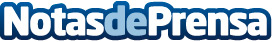 La coalición "All United for MG" lanza una petición para abogar por un cambio en la Miastenia Gravis En el contexto del Mes de Concienciación Autoinmune, la coalición de pacientes que padecen Miastenia Gravis (MG) "Todos Unidos por la MG", entre los que se encuentra AMES, Asociación Miastenia de España,  insta a los ciudadanos de toda Europa a unirse para instigar un cambio positivo y mejorar el tratamiento de la Miastenia Gravis. "All United for MG" lanza oficialmente una petición europea para defender mejores derechos para los pacientes y sus cuidadoresDatos de contacto:María GuijarroGPS Imagen y Comunicación, S.L.622836702Nota de prensa publicada en: https://www.notasdeprensa.es/la-coalicion-all-united-for-mg-lanza-una Categorias: Nacional Medicina Madrid Solidaridad y cooperación Otros Servicios Servicios médicos http://www.notasdeprensa.es